32 niedziela zwykła
Ewangelia wg św. Łukasza 20,27-38. Podeszło do Jezusa kilku saduceuszów, którzy twierdzą, że nie ma zmartwychwstania, i zagadnęli Go
w ten sposób: «Nauczycielu, Mojżesz tak nam przepisał: "Jeśli umrze czyjś brat, który miał żonę, a był bezdzietny, niech jego brat weźmie wdowę i niech wzbudzi potomstwo swemu bratu".
Otóż było siedmiu braci. Pierwszy pojął żonę i zmarł bezdzietnie.
Pojął ją drugi,
a potem trzeci, i tak wszyscy pomarli, nie zostawiwszy dzieci.
W końcu umarła ta kobieta.
Przy zmartwychwstaniu więc którego z nich będzie żoną? Wszyscy siedmiu bowiem mieli ją za żonę».
Jezus im odpowiedział: «Dzieci tego świata żenią się i za mąż wychodzą.
Lecz ci, którzy uznani zostaną za godnych udziału w świecie przyszłym i w powstaniu z martwych, ani się żenić nie będą, ani za mąż wychodzić.
Już bowiem umrzeć nie mogą, gdyż są równi aniołom i są dziećmi Bożymi, będąc uczestnikami zmartwychwstania.
A że umarli zmartwychwstają, to i Mojżesz zaznaczył tam, gdzie jest mowa o krzaku, gdy Pana nazywa "Bogiem Abrahama, Bogiem Izaaka i Bogiem Jakuba".
Bóg nie jest Bogiem umarłych, lecz żywych; wszyscy bowiem dla Niego żyją».10.11.2019   32 niedziela zwykła1. W  minioną  niedzielę ofiary  na  inwestycje wyniosły  3392 zł.2. Dzisiaj  dzień  solidarności  z  Kościołem  prześladowanym. Za tydzień będą zbierane przed kościołem na ten cel ofiary do puszek.3. W piątek o godz. 17.00 Msza Święta w intencji KSM Diecezji Siedleckiej. Młodzież z klas 7 i 8 przygotowująca się do przyjęcia sakramentu bierzmowania przychodzi z indeksami w piątek w ramach spotkania na Mszę o godz. 17.00 i zostaje na nabożeństwo z modlitwą o Dary Ducha Świętego, które poprowadzi parafialny oddział KSM.4. Za tydzień o godz. 10.30 w salce odbędzie się kolejna katecheza dla narzeczonych.5. Za tydzień o godz. 15.00 w Błoniu będzie sprawowana Msza św. w intencji zmarłych z tej wioski. W kościele parafialnym różaniec wypominkowy odmawiany jest codziennie od 9 do 30 listopada o godz. 16.30.6. Za tydzień o godz. 17.00 wyjazd z parkingu przy kościele do Seminarium Duchownego na spektakl „Bogami będziecie”. Został zamówiony większy autobus jest jeszcze kilka miejsc wolnych. W celu ubezpieczenia grupy prosimy podać brakujące numery pesel najpóźniej do czwartku.7. Serdecznie zapraszamy wszystkich mieszkańców na przedstawienie „Jajko Królowej Marysieńki” wystawianej przez młodzież z koła teatralnego „Odskocznia” działającego przy ZS w Janowie Podlaskim. Występ odbędzie się 20 listopada o godz. 18.00 w sali widowiskowej GOK w Janowie Podlaskim. Wstęp wolny.8. Jutro 101 rocznica odzyskania Niepodległości:w programie:godz. 9.00 – MSZA ŚWIĘTA W INTENCJI OJCZYZNY – BAZYLIKA MNIEJSZA POD WEZWANIEM TRÓJCY ŚWIĘTEJ W JANOWIE PODLASKIM godz. 10.00 -  ZŁOŻENIE KWIATÓW POD POMNIKAMI BOHATERÓW WALK                                  O NIEPODLEGŁOŚĆ POLSKI - APEL POLEGŁYCH ORAZ POKAZ MUSZTRY W WYKONANIU MŁODZIEŻY ZESPOŁU SZKÓŁ IM. A. NARUSZEWICZA W JANOWIE PODLASKIMgodz. 10.45 -  AKADEMIA W SALI WIDOWISKOWO-KINOWEJ GMINNEGO OŚRODKA KULTURY 9. Ofiary na rewitalizację cmentarza: KRK z Nowego Pawłowa zel. Agnieszki Michaluk – 100 zł, KRK zel. Janiny Nowickiej – 200 zł, bezimienna z Romanowa – 200 złRóżaniec wypominkowyW kościele codziennie od 9 do 30 listopada o godz. 16.309 listopada godz. 15.00 – Hołodnica, Cieleśnica11 listopada godz. 15.00 – Kajetanka, Werchliś15 listopada godz. 15.00 – Klonownica Mała16 listopada godz. 15.00 – Stare Buczyce17 listopada godz. 15.00 – Błonie18 listopada godz. 15.00 – Romanów, Jakówki20 listopada godz. 15.00 – Peredyło, Nowy Pawłów21 listopada godz. 15.00 – Stary PawłówRÓŻANIEC WYPOMINKOWY ZA ZMARŁYCH W KOŚCIELE GODZ.16.30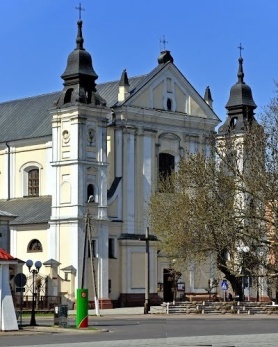 10 listopada 2019 r.W CIENIU BazylikiPismo Parafii Trójcy św. w Janowie Podlaskim-do użytku wewnętrznego-PONIEDZIAŁEK – 11 listopadaPONIEDZIAŁEK – 11 listopada7.00 1. +gr.5 Kazimierza Buczyńskiego2. +Franciszka, Marię, Stanisława, Marię, rodzeństwo z obu stron, zm z rodz Hładuniuków – of. rodzina9.00W intencji Ojczyzny17.001. +Ewę Motyl w 9 dz2. +Józefa w (r.), Sławomira, zm z rodz Kurniawków, MirończukówWTOREK – 12 listopadaWTOREK – 12 listopada7.00 1. +gr.6 Kazimierza Buczyńskiego2. +Bolesławę i Franciszka – of. Jan Fedoruk17.001. +Alfonsa i Stanisławę Melaniuków – of. Syn Ryszard2. +Stanisławę Górską w 30 dzŚRODA – 13 listopadaŚRODA – 13 listopada7.00 1. +gr.7 Kazimierza Buczyńskiego2. +zmarłych rodziców w (r.), Aleksandrę, Mieczysława Abramskich, za zmarłych dziadków z obu stron – of. córki3. +Adolfa Trocia w 9 dz 17.001. W intencji uczestników nowenny do MBNP2. Za dzieci objęte modlitwą w różach różańcowych rodzicówCZWARTEK – 14 listopadaCZWARTEK – 14 listopada7.001. +gr.8 Kazimierza Buczyńskiego2. +Apolonię Wysokińską w 30 dz17.001. +Mariannę i Stanisława Popis – of. córka2. +Reginę, Irenę, Aleksandra, zm  z rodz Pawłowiczów – of. rodzinaPIĄTEK – 15 listopadaPIĄTEK – 15 listopada7.001. +gr.9 Kazimierza Buczyńskiego2. +Martę i Jana Andrzejuków, za zmarłych dziadków – of. dzieci17.001. W intencji KSM Diecezji Siedleckiej2. +Stanisławę Dawidziuk – of. Znajomi z BłoniaSOBOTA – 16 listopadaSOBOTA – 16 listopada7.001. +gr.10 Kazimierza Buczyńskiego2. +Marka Mamruka16.00Dz – bł w 60 r. ślubu Heleny i Mikołaja Abramczuków – of. dzieci17.001. +Grzegorza w (r.), Genowefę, Mieczysława – of. Barbara Sijka2. +Annę Kapłan w 30 dz3. (poza parafią) +Tomasza Skubisza w 5 r. – of. Rodzice i bratNIEDZIELA – 17 listopadaNIEDZIELA – 17 listopada8.001.  +gr.11 Kazimierza Buczyńskiego2. +Teresę, Stanisława, Kazimierę, Józefa, zm z rodz Jagodzińskich, Pisaruków, Szczepańskich, Kapłanów, Kozaków – of. rodzina9.301. +Zygmunta w (r.), zmarłych rodziców z obu stron, dziadków i braci – of. Helena Myć2. +Genowefę w 7 r., Jana, Sabinę, Genowefę, zmarłych rodziców z obu stron – of. siostra11.301. +Mariannę w (r.), Władysława, Edmunda – of. Jadwiga Kosińska2. +Janinę, Tadeusza, zm z rodz Orzechowskich, Owerków17.00+Stanisława w (r.), Zofię, Teofilę, Jana, Aleksandra, Barbarę, Filipa, Marię, Józefa, Wiktorię, Kazimierza, Józefa, Mariannę, Wojciecha – of. Córka z Białej Podl.Sobota 9.11Kartki z poza parafii i bez adresuNiedziela 10.11Piłsudskiego, Zakalinki, Kąpielowa, Pilarki, NadrzecznaPoniedziałek 11.11Bandosa, Kolonia Janów, Łąkowa, Wygoda, Moniuszki, TańskiegoWtorek 12.111 Maja, Łosowicza, CichaŚroda 13.11Krótka, Krzyształowicza, KościuszkiCzwartek 14.11Bakaliowa, Sienkiewicza, BrzeskaPiątek 15.11Słowackiego, Szkolna, Podborna, BialskaSobota 16.11Konopnicka, Naruszewicza, PopławNiedziela 17.11Staroklasztorna, Starocerkiewna, Siedlecka, Nowa, GarbarskaPoniedziałek 18.11Chrobrego, Dolna, Jagiellończyka, Dominikańska, SkalskiegoWtorek 19.11Stary PawłówŚroda 20.11Ostrów, RomanówCzwartek 21.11WerchliśPiątek 22.11Bubel-Łukowiska, Kajetanka, PeredyłoSobota 23.11JakówkiNiedziela 24.11CieleśnicaPoniedziałek 25.11Buczyce StareWtorek 26.11GrannaŚroda 27.11BłonieCzwartek 28.11Hołodnica, KlonownicaPiątek 29.11Nowy PawłówSobota 30.11Narutowicza, Orzeszkowej